THE DIVINE PRAISES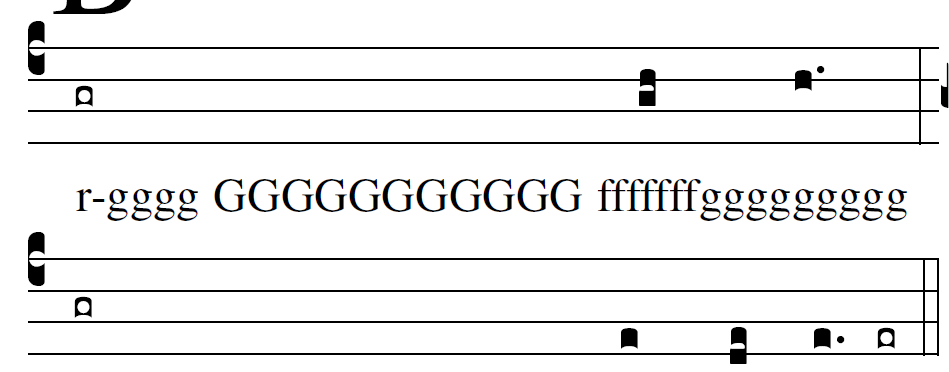 Closing Hymn “Jesus, Remember me, When you come into your Kigndom”                                    Eucharistic Adoration  Entrance Hymn 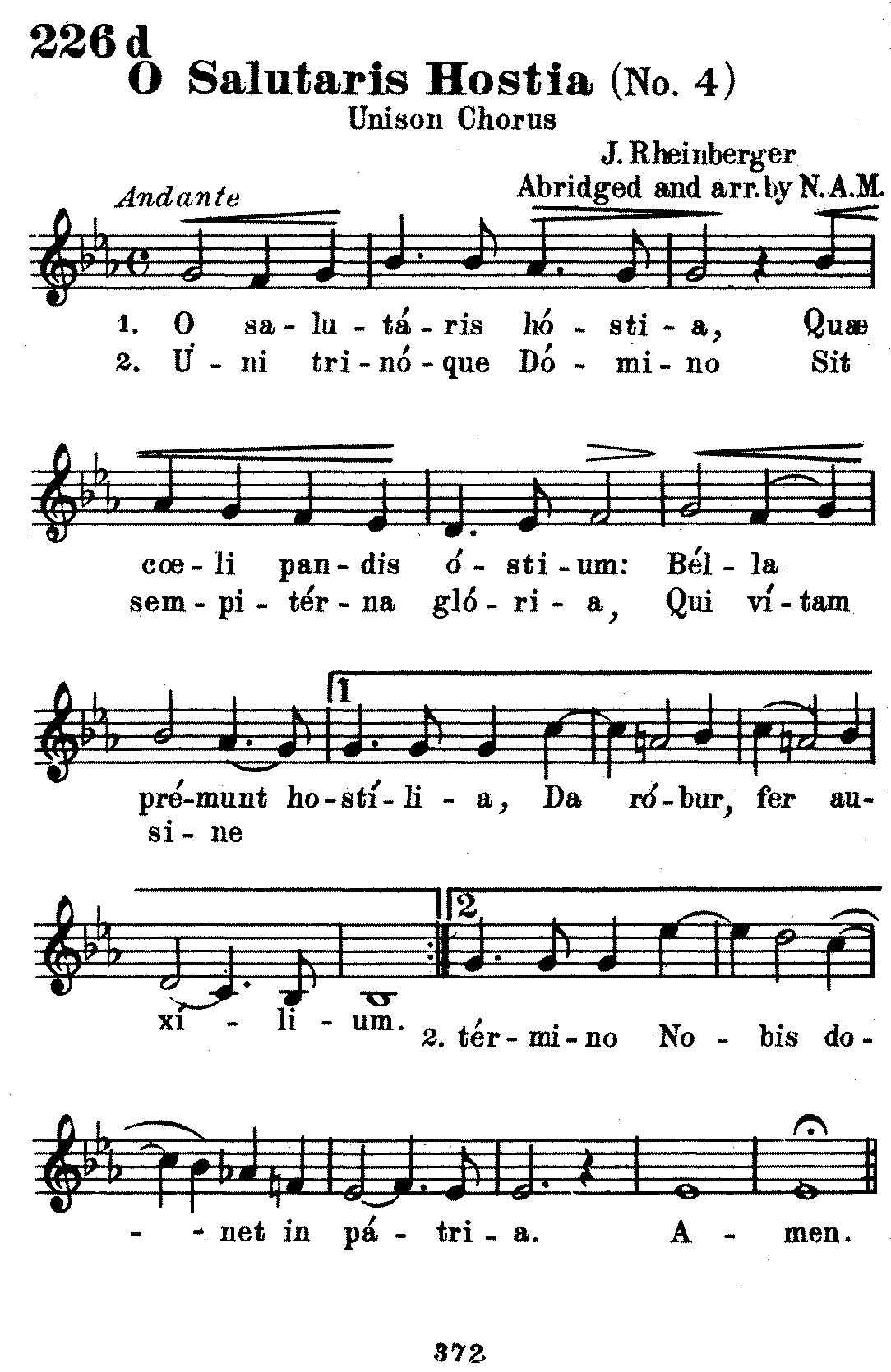 HYMN     “ Hold Me in Life”  #595 Glory and Praise Hymnal                                    (Blue book) SilenceHYMN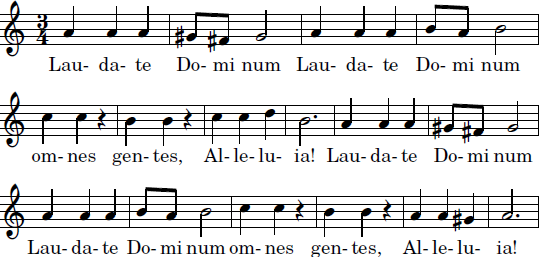 SilenceAlleluia before the Gospel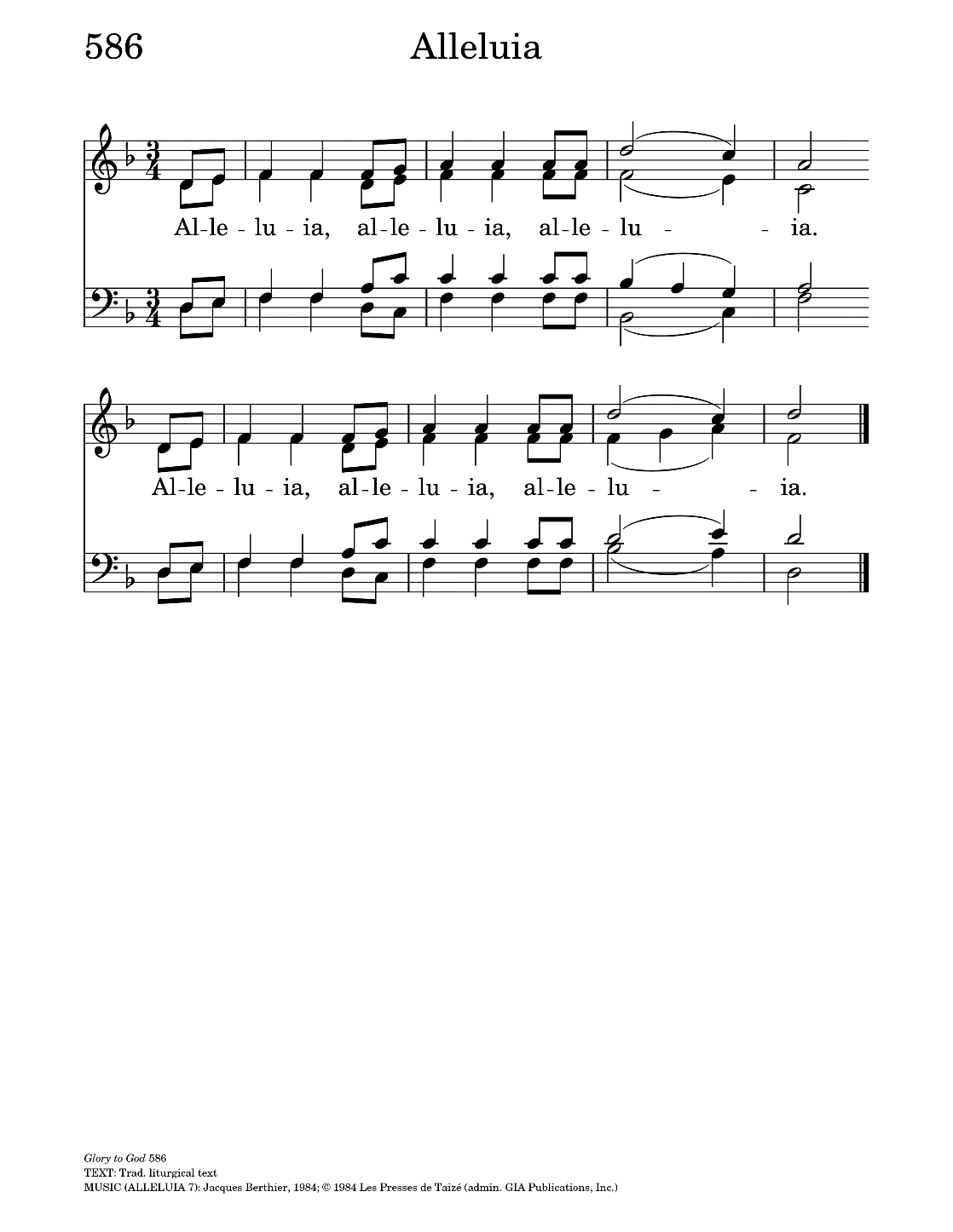     II       1  The Spirit of the Lord is upon me,                         Because he has annóinted me,                                      to bring glad tidings to the poor. GospelBenedictionTh. Dubois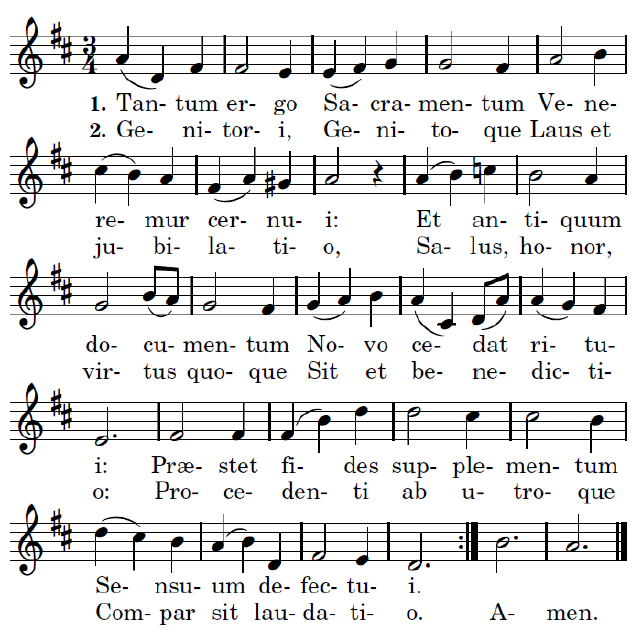              =     You have given them bread from heaven.                                     +  Having within  it all Sweet-ness     1.Blessed be     __           God*.   3.Blessed be Jesus Christ, true God andtrue         man    5.Blessed be His MostSa-cred   Heart.7.Blessed be Jesus in the  Most Holy                                                                              Sacrament of the  Al    -        tar.      9.Blessed be the great Mother of God,                                           Mary mosthol   -        y.       11.Blessed be  her  glorious As-sump  -    tion13.Blessed be Saint Joseph,    her most  chaste      spouseBlessed be His    Hol-   y     Name.2. Blessed be His4.Blessed be the name  his     ho-of       Je-  ly namesus.6.Blessed be His      most  pre-   cious blood.8.Blessed be the Holy Spirit, theCon - sol- er.10.Blessed be her holy and Immaculate  Con –cep-      tion.12.Blessed be the name of Mary,Virgin  and    Moth- er.14.Blessed be God in His angels   and     in        His  saints.